Balan 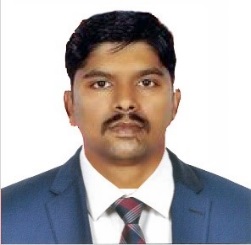 E-Mail: balan.382673@2freemail.com  Seeking senior level managerial assignments in Planning & Execution of Civil Construction Projects with a growth oriented organization. PROFESSIONAL SYNOPSIS ▪A dynamic professional with over 16+ years of rich overseas & domestic experience in Execution, Planning & Management of Civil Construction Projects. ▪	Presently associated with Ranya Contracting Est, Al Ain, Abu Dhabi as Senior Project Engineer  A project planner with expertise in planning, executing and spearheading construction projects involving contract administration in compliance to quality and standards.  Expertise in erection & commissioning of various industrial systems & structures while enhancing operational effectiveness of the same. Adept in managing construction related activities involving resource planning, in-process inspection, team building and co-ordination with internal / external departments. Bachelors Degree in Engineering (B.E.) – Civil. Excellent communication & interpersonal skills with strong analytical, team building, problem solving and organisational abilities. CORE COMPETENCIES Project Management Managing overall operations for executing multi-storey and substation building projects related involving erection & commissioning works on turnkey basis. Monitoring projects with respect to budgeted cost, demand forecasts, time over-runs to ensure timely execution of projects.  Site & Construction Management Anchoring on-site construction activities to ensure completion of project within the time & cost parameters and effective resource utilisation to maximise the output. Reviewing the engineering drawings, technical specifications, cost estimates for change orders & analysing contractor's change order proposals & submittals. Inspecting field sites to observe and evaluate condition and operability of facilities and structures, and to collect field survey data and measurements. Erection & Commissioning Installation and commissioning of various system & structures as well as conducting tests & inspections to ensure operational effectiveness. Reviewing engineering drawings, technical specifications, cost estimates for installation & commissioning of the equipment; reviewing &analyzing contractor's change order proposals & submittals. Identifying the areas of obstruction / defects and conducting root cause analysis / failure mode & effect analysis to rectify the equipments. Man Management Directing, leading and motivating workforce; imparting continuous on job training for accomplishing greater operational effectiveness / efficiency.  Working on succession planning of the workforce, shift management activities, appraising the member’s performance & providing feedback. ORGANISATIONAL EXPERIENCE Since Seb’15 with Ranya Contracting Est, Abu Dhabi as Senior Project Engineer at Al Ain. Abu DhabiName Of the Project	: 33Kv & 11Kv Load transfer works from Existing grid to new grid Station and        associated works  Key DeliverablesPlanning and execution of NDRC related works to cross the cable in the road area  Preparation of the Manhole Location Coordination with electrical team considering the AADC Specs. Monitoring the progress and HSE requirements at site as per AADC requirements Reviewing the shop drawings before submittal and incorporating if any comments and resubmission of the same Holding AADC approval as Civil Engineer.Since Feb’15 – Sep ‘17 with Al Jaber Buildings LLC, Abu Dhabi as Senior Section Engineer at Ruwais Housing Project Name of the Project	: ADNOC Ruwais Housing Phase4 at Ruwais Client 		: ADNOC Consultant 		: Dorsch (PMC) Project Value   	: 2 Billion Dirhams Key DeliverablesConstruction of 40 residential apartments (G+5 Floors) in Ruwais  30 Precast building,10 Cast in situ buildings .11 substation and 4 mosques Execution of precast building and substation coordination with MEP team Foundation, structural and finishing works monitoring and execution according to the plan with approved drawings Execution of 3 precast buildings coordination with MEP team.Since Oct’10 – Nov’2014 with Lindenberg Emirates LLC, Abu Dhabi as Civil Engineer site in charge Key Deliverables132/33 Kv substation for ADNOC at Ruwais  Executing the civil work for this project as per the programme 33/11 kv Primary Substation Work for ADDC at Sas Al Nakl SLTC. Holding Transco and ADDC competency certificate Study the agreements with contractors, drawings, specifications, etcTo plan weekly/monthly activity programme. Executing and monitoring the project responsible for completion of the project on or before time Interaction with consultants, engineers for inspection, design clarification, etc and implement at site through the vendors and contractors Manage all site work men, machine, and materials for construction work as per technical specification. Construction supervision of civil work at site including safety, quality and time schedule Preparing the subcontractor billing. Co ordination with own team to ensure smooth execution and handover of the project. Materials submittal preparation and Method statement for the work to be executed.Since May’07- Sep’10 with Larsen & Toubro Limited, Abu Dhabi as Senior Engineer Key Deliverables33/11 kv Primary Substation Work for AADC and ADDC. 132/33 kv substation work for TRANSCO Piling, Basement wall, Waterproofing, Electrical Pipe Duct Bank, Fire Water Tank Foundation, etc. BBS preparation for the Pile cap, Raft, Column, Slab, Parapet, Wall, Duct Bank, etc. Preparing the subcontractor billing. Planning the work schedule. Acid Resistance Tile work for the battery room. PVC Tile Work and Raised modular Floor Tile Work. Pre-cast Boundary Wall Erection. Fire Rated Door Erection. Fencing & Grating. Interlocking Pavers Road. Cable Trench and False Ceiling Work. Floor Epoxy Painting. Wall Painting with UV Resistance and Acid Resistant Paints. Glass Block Work and Calcium Silicate Brick Work for Elevation. Apr’05 – Mar’07 with Mfar Constructions Private Limited, Bangalore as Site Engineer Key DeliverablesResponsible for handling the activities related to finishing of the building activities, viz. elevation, correction and repairing in plastering and block works for a hospital building (G+7 Floors). Looking after the laying of the pavers for car parking area and approach road. Performing shuttering quantity calculation and checking in-site work for a college building (G+5 Floors). Preparing the reinforcement schedule and checking in-site with clients as per the drawing. Planning and execution of the work as per client’s requirement in time.Sept’04 – Mar’05 with V. Manickam Engineers Private Limited, Chennai as Site Engineer Key DeliverablesHandling the flyover construction activities. Marking the Footing & Pier and executing the flyover work. Preparing the reinforcement schedule for Footings, Pier, Piercap and Deck Slab. Looking after the retaining of wall marking, pile marking and erection activities for the piers. Responsible for deck slab shuttering & reinforcement checking for flyover. Functioning as the Quality Control In-charge and planning the execution of work. PREVIOUS EXPERIENCE Tenure 			Company Name					DesignationMay’02 – Aug’04 		M/s. Voltas Limited, 					Site Engineer IOBG – Tata Housing Project, Bangalore  Jun’01 – Apr’02		C.P.C.L. III Refinery Project, 				Site Engineer Sri Balaji Enterprises, Chennai QUALIFICATION ▪Bachelor’s Degree in Engineering (B.E.) – Civil with 70% from Adhiparasakthi Engineering College, Melmaruvathur (University of Madras) in 2001. IT SKILLS Operating System 	: 	Windows XP ,7,8 Packages 		: 	MS Office, Auto CAD, Archi CAD PERSONAL DETAILS Client 	: AADC Consultant 	: Gopa Intec (PMC) Project Value   : 48 Million Dirhams ▪Date of Birth 	: 27th October 1978 ▪Visa Details 	: Permanent Visa  ▪Nationality 	: Indian ▪Marital Status 	: married ▪No. of Dependents : 2 ▪Languages Known 	:Tamil, English, Hindi, Malayalam and Kannada   